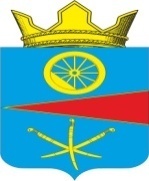 АДМИНИСТРАЦИЯ ТАЦИНСКОГО  СЕЛЬСКОГО ПОСЕЛЕНИЯТацинского  района Ростовской  областиПОСТАНОВЛЕНИЕ«21» мая 2018 г.                          № 101                            ст. ТацинскаяВ соответствии с решением Собрания депутатов Тацинского сельского поселения от 26 октября 2006г. № 51 «Об утверждении Порядка организации и проведения публичных слушаний в Тацинском сельском поселении», на основании заявления гр. Косарева Д.В., гр. Пышненко М.И,-                                           П О С Т А Н О В Л Я Ю :1. Назначить проведение публичных слушаний по проекту постановления Главы  Администрации Тацинского сельского поселения «О выдаче разрешения гр. Косареву Денису Владимировичу, гр. Пышненко Максиму Ивановичу  на условно разрешенный вид использования земельного участка «Объекты, обслуживающие транспорт населения, в том числе: Автомобильные мойки, прачечные автомобильных принадлежностей; Мастерские для ремонта и обслуживания автомобилей.», для земельного участка КН 61:38:0010117:76, общей площадью 8500 кв.м., расположенного по адресу: Ростовская область, Тацинский р-н, Тацинское сельское поселение, ст. Тацинская, находится примерно 0,1 км по направлению на северо- восток от ул. Сосновая,4-а, разрешенный вид использования- «объекты транспорта, в том числе АЗИ, СТО обслуживающие производственные объекты»,  в здании Администрации Тацинского сельского поселения, в 17-00 часов, через 30 дней с момента опубликования информации о публичных слушаниях в средствах массовой информации. 2. Уполномоченным органом по проведению публичных слушаний утвердить организационный комитет по проведению публичных слушаний в составе:- Вакулич А. С. - Глава Администрации Тацинского сельского поселения; - Пономарев В.А.– заместитель  Главы Администрации Тацинского сельского поселения;- Бааль А.Н. –ведущий специалист Администрации Тацинского сельского поселения;- Касьянова В. А. – Заведующий сектором Администрации Тацинского сельского поселения;- Кружилин С. И. – Заместитель председателя Собрания депутатов Тацинского сельского поселения;- Нетребская С. А. –депутат Собрания депутатов Тацинского сельского поселения;- Полуян Л.В. –ведущий специалист сектора архитектуры и градостроительства Администрации Тацинского района (по согласованию).3. Организационному комитету по проведению публичных слушаний оповестить жителей Тацинского сельского поселения путем публикации в газете «Районные вести» информации о вопросе,  выносимом на публичные слушания, инициаторе проведения публичных слушаний, времени и месте их проведения, адрес помещения, в котором можно ознакомиться с полной информацией о подготовке и проведении публичных слушаний, подать заявку для выступления на публичных слушаниях. 4. Контроль за  исполнением настоящего постановления оставляю за собой.Глава Администрации  Тацинского        сельского  поселения                                                                  А.С. ВакуличО назначении публичных слушаний по проекту постановления Главы Администрации Тацинского сельского поселения «О выдаче разрешения гр. Пышненко М.И. и гр. Косареву Д.В. на условно разрешенный вид использования земельного участка, расположенного по адресу: Ростовская область, Тацинский р-н, Тацинское сельское поселение, ст. Тацинская, находится примерно 0,1 км по направлению на северо- восток от ул. Сосновая,4-а»  